СВИМ ПОНУЂАЧИМАПРЕДМЕТ: Измена конкурсне документације за Јавну набавку бр. 2242/2013 - Електрохидраулични претварач са пратећом опремомПоштовани,	Обавештавамо Вас да је Наручилац извршио следеће измене конкурсне документације за Јавну набавку бр. 2242/2013: 1. Измењено је Упутство понуђачима како да сачине понуду и то у тачкама: 3.11. ВАЛУТА И НАЧИН НА КОЈИ МОРА БИТИ НАВЕДЕНА И ИЗРАЖЕНА ЦЕНА У ПОНУДИЦене у понуди могу бити исказане у динарима или еврима, без ПДВ, укључујући елементе њене структуре (нпр. трошкове превоза, рада, осигурања, ев. попусте, и друге зависне трошкове). Уколико је цена исказана у страној валути, за прерачун у динаре, користиће се средњи девизни курс Народне банке Србије на дан када је започето отварање понуда.3.18. КРИТЕРИЈУМ ЗА ДОДЕЛУ УГОВОРА:1 . Критеријум за оцењивање понуда je НАЈНИЖА ЦЕНА У случају примене критеријума најниже понуђене цене, а у ситуацији када постоје понуде понуђача који нуде добра домаћег порекла и понуде понуђача који нуде добра страног порекла, наручилац мора изабрати понуду понуђача који нуди добра домаћег порекла под условом да његова понуђена цена није преко 20% већа у односу на најнижу понуђену цену понуђача који нуди добра страног порекла. У понуђену цену страног понуђача урачунавају се и царинске дажбине.Када понуђач достави доказ да нуди добра домаћег порекла, наручилац ће, пре рангирања понуда, позвати све остале понуђаче чије су понуде оцењене као прихватљиве да се изјасне да ли нуде добра домаћег порекла и да доставе доказ.Предност дата за домаће понуђаче и добра домаћег порекла (члан 86. став 1. до 4. ЗЈН) у поступцима јавних набавки у којима учествују понуђачи из држава потписница Споразума о слободној трговини у централној Европи (ЦЕФТА 2006) примењиваће се сходно одредбама тог споразума.Предност дата за домаће понуђаче и добра домаћег порекла (члан 86. став 1. до 4. ЗЈН) у поступцима јавних набавки у којима учествују понуђачи из држава потписница Споразума о стабилизацији и придруживању између Европских заједница и њихових држава чланица, са једне стране, и Републике Србије, са друге стране, примењиваће се сходно одредбама тог споразума.2. Извршена је измена члана 4. Модела уговора ЦЕНАЧлан 4.Купац се обавезује да Продавцу на име цене за испоручена добра која су предмет овог уговора плати износ од _____________ динара. Порез на додату вредност (20%) износи ___________ динара. Укупна вредност уговора износи ____________ динара. (Уколико је понуду поднео страни понуђач, понуђена цена је фиксна у ЕУР за цео уговорени период и не подлеже никаквој промени) 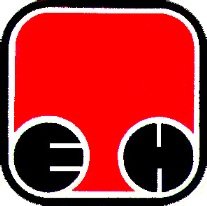 Електропривреда Србије  - ЕПСПривредно ДруштвоТермоелектране Никола Тесла,  Обреновац